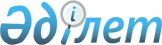 Хромтау аудандық мәслихатының 2020 жылғы 20 қаңтардағы № 409 "2020-2022 жылдарға арналған Абай ауылдық округінің бюджетін бекіту туралы" шешіміне өзгерістер енгізу туралы
					
			Мерзімі біткен
			
			
		
					Ақтөбе облысы Хромтау аудандық мәслихатының 2020 жылғы 9 қыркүйектегі № 504 шешімі. Ақтөбе облысының Әділет департаментінде 2020 жылғы 18 қыркүйекте № 7423 болып тіркелді. Мерзімі өткендіктен қолданыс тоқтатылды
      Қазақстан Республикасының 2008 жылғы 4 желтоқсандағы Бюджет Кодексінің 109-1 бабына және Қазақстан Республикасының 2001 жылғы 23 қаңтардағы "Қазақстан Республикасындағы жергілікті мемлекеттік басқару және өзін-өзі басқару туралы" Заңының 6 бабына сәйкес, Хромтау аудандық мәслихаты ШЕШІМ ҚАБЫЛДАДЫ:
      1. Хромтау аудандық мәслихатының 2020 жылғы 20 қаңтардағы № 409 "2020-2022 жылдарға арналған Абай ауылдық округінің бюджетін бекіту туралы" (нормативтік құқықтық актілерді мемлекеттік тіркеу Тізілімінде № 6789 тіркелген, 2020 жылғы 31 қаңтарда Қазақстан Республикасы нормативтік құқықтық актілерінің электрондық түрдегі эталондық бақылау банкінде жарияланған) шешіміне келесідей өзгерістер енгізілсін:
      1 тармақта:
      1) тармақшасында:
      кірістер - "19 604,0" сандары "26 231,0" сандарымен ауыстырылсын;
      оның ішінде:
      трансферттер түсімдері - "18 965,0" сандары "25 592,0" сандарымен ауыстырылсын.
      2) тармақшасында:
      шығындар - "19 604,0" сандары "26 231,0" сандарымен ауыстырылсын.
      3 тармақ жаңа редакцияда жазылсын:
      "3. 2020 жылдың 1 қаңтарынан бастап:
      1) жалақының ең төмен мөлшерi 42 500 теңге;
      2) жәрдемақыларды және өзге де әлеуметтiк төлемдердi есептеу,сондай-ақ Қазақстан Республикасының заңнамасына сәйкес айыппұл санкцияларын, салықтарды және басқа да төлемдердi қолдану үшiн айлық есептiк көрсеткiш 2 651 теңге;
      3) базалық әлеуметтiк төлемдердiң мөлшерлерiн есептеу үшiн ең төмен күнкөрiс деңгейiнiң шамасы 31 183 теңге;
      2020 жылғы 1 сәуірден бастап:
      1) жәрдемақыларды және өзге де әлеуметтiк төлемдердi есептеу,сондай-ақ Қазақстан Республикасының заңнамасына сәйкес айыппұл санкцияларын, салықтарды және басқа да төлемдердi қолдану үшiн айлық есептiк көрсеткiш 2 778 теңге;
      2) базалық әлеуметтiк төлемдердiң мөлшерлерiн есептеу үшiн ең төмен күнкөрiс деңгейiнiң шамасы 32 668 теңге болып белгіленгені ескерілсін және басшылыққа алынсын.".
      2. Көрсетілген шешімдегі 1 қосымша осы шешімнің қосымшасына сәйкес жаңа редакцияда жазылсын.
      3. "Хромтау аудандық мәслихатының аппараты" мемлекеттік мекемесі заңнамада белгіленген тәртіппен осы шешімді Ақтөбе облысының Әділет департаментінде мемлекеттік тіркеуді қамтамасыз етсін.
      4. Осы шешім 2020 жылғы 1 қаңтардан бастап қолданысқа енгізіледі. 2020 жылға арналған Абай ауылдық округ бюджеті
					© 2012. Қазақстан Республикасы Әділет министрлігінің «Қазақстан Республикасының Заңнама және құқықтық ақпарат институты» ШЖҚ РМК
				
      Хромтау аудандық мәслихатының сессия төрағасы

      А. Габбасов

      Хромтау аудандық мәслихатының хатшысы

      Д. Мулдашев
Хромтау аудандық мәслихаттың2020 жылғы 9 қыркүйектегі№ 504 шешіміне қосымшаХромтау аудандық мәслихаттың2020 жылғы 20 қаңтардағы№ 409 шешіміне 1 қосымша
Санаты
Сыныбы
Кіші сыныбы
атауы
атауы
сомасы (мың теңге)
1
2
3
4
4
5
I. Кірістер
I. Кірістер
26 231,0
1
Салықтық түсiмдер
Салықтық түсiмдер
639,0
01
Табыс салығы
Табыс салығы
0,0
2
Жеке табыс салығы
Жеке табыс салығы
0,0
04
Меншікке салынатын салықтар
Меншікке салынатын салықтар
639,0
1
Мүлікке салынатын салықтар
Мүлікке салынатын салықтар
21,0
3
Жер салығы
Жер салығы
18,0
4
Көлік құралдарына салынатын салық
Көлік құралдарына салынатын салық
600,0
 4
Трансферттердің түсімдері
Трансферттердің түсімдері
25 592,0
02
Мемлекеттiк басқарудың жоғары тұрған органдарынан түсетін трансферттер
Мемлекеттiк басқарудың жоғары тұрған органдарынан түсетін трансферттер
25 592,0
3
Аудандық (облыстық маңызы бар қаланың ) бюджетінен түсетін трансферттер
Аудандық (облыстық маңызы бар қаланың ) бюджетінен түсетін трансферттер
25 592,0
Функционалдық топ
Кіші функция
Бюджеттік бағдарламалардың әкімшісі
Бағдарлама
Атауы
Сомасы (мың теңге)
1
2
3
4
5
6
II. Шығындар
26 231,0
01
Жалпы сипаттағы мемлекеттiк қызметтер
18 331,0
1
Мемлекеттiк басқарудың жалпы функцияларын орындайтын өкiлдi, атқарушы және басқа органдар
18 331,0
124
Аудандық маңызы бар қала, ауыл, кент, ауылдық округ әкімінің аппараты
18 331,0
001
Аудандық маңызы бар қала, ауыл, кент, ауылдық округ әкімінің қызметін қамтамасыз ету жөніндегі қызметтер
18 331,0
07
Тұрғын-үй коммуналдық шаруашылық
1 700,0
3
Елді-мекендердікөркейту
1 700,0
124
Аудандық маңызы бар қала, ауыл, кент, ауылдық округ әкімінің аппараты
1 700,0
008
Елді мекендердегі көшелерді жарықтандыру
900,0
009
Елді мекендердің санитариясын қамтамасыз ету
800,0
12
Көлік және коммуникация
4 400,0
1
Автомобиль көлігі
4 400,0
124
Аудандық маңызы бар қала, ауыл, кент, ауылдық округ әкімінің аппараты
4 400,0
013
Аудандық маңызы бар қалаларда, ауылдарда, кенттерде, ауылдық округтерде автомобиль жолдарының жұмыс істеуін қамтамасыз ету
1 400,0
045
Аудандық маңызы бар қалаларда, ауылдарда, кенттерде, ауылдық округтерде автомобиль жолдарын күрделі және орташа жөндеу
3 000,0
13
Басқалар
1 800,0
9
Басқалар
1 800,0
124
Аудандық маңызы бар қала, ауыл, кент, ауылдық округ әкімінің аппараты
1 800,0
040
Өңірлерді дамытудың 2025жылға дейінгі мемлекеттік бағдарламасы шеңберінде өңірлерді экономикалық дамытуға жәрдемдесу бойынша шараларды іске асыруға ауылдық елді мекендерді жайластыруды шешуге арналған іс-шараларды іске асыру
1 800,0